ОБЩИНА ШУМЕН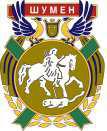 ЦЕНТЪР ЗА ИНФОРМАЦИЯ И УСЛУГИДОКМЕТА НАОБЩИНА ШУМЕНЗАЯВЛЕНИЕЗА АДМИНИСТРАТИВНА УСЛУГАот  ________________________________________________________________________ ,/име, презиме, фамилия/ЕГН / ЛНЧ  ________________________________________, представител на _________________________________										/наименование на правно - ______________________________________________________, ЕИК __________________________________________, със	информационната форма/ седалище _______________________ и адрес на управление __________________________________________________________________________________________________________Телефон _________________________, E-mail _______________________________________Господин Кмете,Притежавам удостоверение за регистрация № ______________ от _________________за извършване на таксиметров превоз с ___________________ броя леки автомобили.	Моля да бъде издадено РАЗРЕШЕНИЕ/ДУБЛИКАТ/ за таксиметров превоз на пътници съгласно чл. 24 а от Закона за автомобилните превози.ПРИЛАГАМ следните документи:Удостоверение за регистрация;Списък на автомобилите, с които превозвачът кандидатства – на хартиен носител;Заверени от превозвача копия на контролния талон към знака за периодичен преглед за проверка на техническата изправност на лекия таксиметров автомобил и на картата за допълнителен  преглед на лек таксиметров автомобил;Удостоверение, че данъчно задълженото лице няма задължения за данъци и осигурителни вноски;Документ за платена цена на услугата;Документ за платен данък върху таксиметров превоз на пътници за всеки автомобил.______________ г. 								________________     гр. Шумен								   /подпис, печат/* Личните Ви данни се обработват при спазване изискванията на Регламент (ЕС) 2016/679 на Европейския парламент и на Съвета от 27.04.2016 г., Закона за защита на личните данни и в съответствие с утвърдената Политика за защита на личните данни на Община Шумен  – информация на www.shumen.bg и информационно табло.